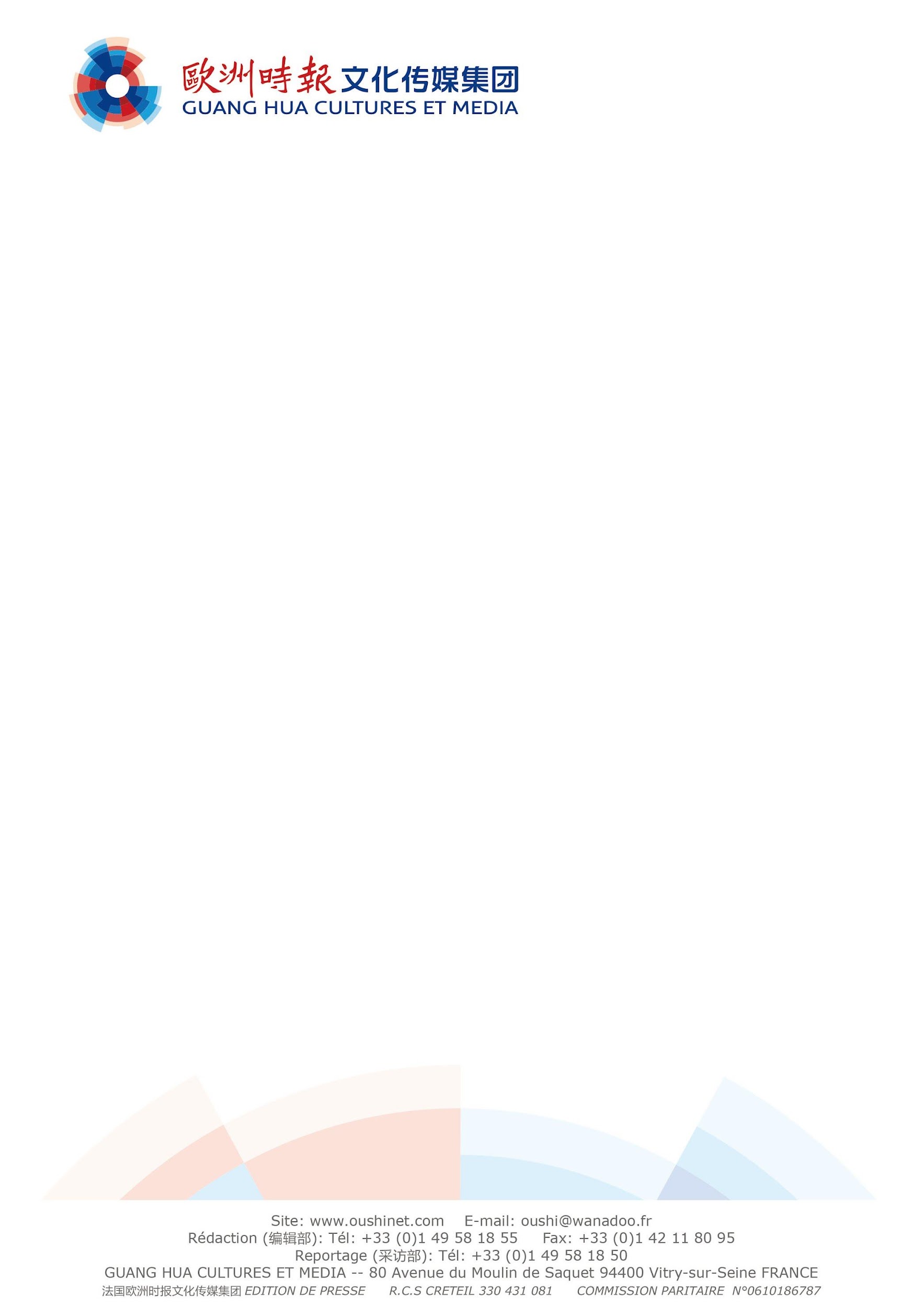 Autorisation de diffusionNom, Prénom : ………………………………………………… ………………………………………………… Autorise la société GUANG HUA CULTURES ET MEDIA, dont le siège social est situé au 80 Av. du Moulin de Saquet 94400 Vitry sur Seine, numéro de SIRET 33043108100042, représenté par M. Xiaobei ZHANG, Président, à reproduire et à communiquer au public par le biais de ses supports de communication tout ou partie des photographies ou films sur lesquels je peux figurer, à l’occasion de : Titre de l’événement : CONCOURS Pont vers le chinois 2022, organisé par le comité d'organisation du 21ème concours « Pont vers le chinois » destiné aux étudiants en France  composé par le Service de l’Éducation de l’Ambassade de Chine en France, l’Institut Confucius de l'Université Paris Cité et la société GUANG HUA CULTURES ET MEDIA.Les images et discours pris ne pourront en aucun cas être dénaturés, ni détournés de leur contexte, par un montage ou par tout autre procédé. La légende ne pourra pas porter atteinte à la vie ou à la réputation de la personne. Les photographies et films pourront être exploitées et utilisés directement par le Comité d’organisation dans le cadre de la promotion de l’évènement « Pont vers le chinois », dans le monde entier, sur une durée limitée de 5 ans, intégralement ou par extraits, sur les sites internet et réseaux sociaux des trois entités du comité.Vous pourrez à tout moment faire valoir votre droit d'accès et votre droit de rectification et de suppression des données qui vous concernent sur simple demande. Je, soussigné-e ………………………………………………………………, reconnais être entièrement rempli de mes droits et je ne pourrai prétendre à aucune rémunération pour l’exploitation des droits visés aux présentes. Je garantis que je ne suis pas lié(é) par un contrat exclusif relatif à l’utilisation de mon image ou de mon nom. Les termes de cette autorisation entrent en vigueur à la date indiquée ci-dessous et durent indéfiniment. Fait à : ………………………………………………………… Le : / / Signature : (précédée de la mention « lu et approuvé ») 